
Mass Communications Core Courses Program Sheet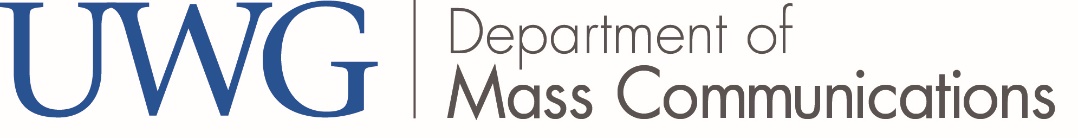 Name_________________________________________       Student ID _____________________________________ CoursesHrsCompletedEnrolledCoursesHrsCompletedEnrolledCore Area A – Essential SkillsCore Area A – Essential SkillsCore Area A – Essential SkillsCore Area A – Essential SkillsCore Area A – Essential SkillsCore Area A – Essential SkillsCore Area A – Essential SkillsCore Area A – Essential SkillsENGL 1101 - Minimum Grade C33ENGL 1102 - Minimum Grade C33MATH 1001, 1111, 1113,16343-43-4Core Area B – Institutional PrioritiesMay take any combination of courses as long as one is from category 1 and the total number of hours is 5 for non-science majors.Core Area B – Institutional PrioritiesMay take any combination of courses as long as one is from category 1 and the total number of hours is 5 for non-science majors.Core Area B – Institutional PrioritiesMay take any combination of courses as long as one is from category 1 and the total number of hours is 5 for non-science majors.Core Area B – Institutional PrioritiesMay take any combination of courses as long as one is from category 1 and the total number of hours is 5 for non-science majors.Core Area B – Institutional PrioritiesMay take any combination of courses as long as one is from category 1 and the total number of hours is 5 for non-science majors.Core Area B – Institutional PrioritiesMay take any combination of courses as long as one is from category 1 and the total number of hours is 5 for non-science majors.Core Area B – Institutional PrioritiesMay take any combination of courses as long as one is from category 1 and the total number of hours is 5 for non-science majors.Core Area B – Institutional PrioritiesMay take any combination of courses as long as one is from category 1 and the total number of hours is 5 for non-science majors.ART 2000, COMM  1100, ENGL 2000, 2050, THEA 2050, Foreign Language 1001 or 1002, PHIL 2020, XIDS 10043-43-4ANTH 1100, BUSA 1900,CS 1000, 1020, LIBR 1101, MUSC 1110, XIDS 2001, 20021-21-2Core Area C – Humanities and Fine ArtsCore Area C – Humanities and Fine ArtsCore Area C – Humanities and Fine ArtsCore Area C – Humanities and Fine ArtsCore Area C – Humanities and Fine ArtsCore Area C – Humanities and Fine ArtsCore Area C – Humanities and Fine ArtsCore Area C – Humanities and Fine ArtsXIDS 2100, ART 1201, 2201, 2202, ENGL 2060, FILM 2080, MUSC 1100, 1120, THEA 110033XIDS 2100, ENGL 2110, 2120, 2130, 2180, 2190, Foreign Language 1001, 1002, 2001, 2002, FORL 2200, 2300, PHIL 2010, 2030 33Core Area D – Science, Mathematics and TechnologyNon-science majors take two courses from the list below.  At least one must be a lab class.  A course listed 3+1 may be taken without the lab component to be used as a non-lab option.Core Area D – Science, Mathematics and TechnologyNon-science majors take two courses from the list below.  At least one must be a lab class.  A course listed 3+1 may be taken without the lab component to be used as a non-lab option.Core Area D – Science, Mathematics and TechnologyNon-science majors take two courses from the list below.  At least one must be a lab class.  A course listed 3+1 may be taken without the lab component to be used as a non-lab option.Core Area D – Science, Mathematics and TechnologyNon-science majors take two courses from the list below.  At least one must be a lab class.  A course listed 3+1 may be taken without the lab component to be used as a non-lab option.Core Area D – Science, Mathematics and TechnologyNon-science majors take two courses from the list below.  At least one must be a lab class.  A course listed 3+1 may be taken without the lab component to be used as a non-lab option.Core Area D – Science, Mathematics and TechnologyNon-science majors take two courses from the list below.  At least one must be a lab class.  A course listed 3+1 may be taken without the lab component to be used as a non-lab option.Core Area D – Science, Mathematics and TechnologyNon-science majors take two courses from the list below.  At least one must be a lab class.  A course listed 3+1 may be taken without the lab component to be used as a non-lab option.Core Area D – Science, Mathematics and TechnologyNon-science majors take two courses from the list below.  At least one must be a lab class.  A course listed 3+1 may be taken without the lab component to be used as a non-lab option.ASTR 2313, BIOL 1010, 1011, 1012, 1013, 1014, 1015, 1107, 1108, CHEM 1100, 1151K, 1152K, 1211k, 1212K, 1230K, GEOG 1111, 1112, 1113,GEOL 1121, 1122, 1123, 2503, 2553, PHYS 1111, 1112, 2211, 2212, XIDS 2201, 22023-43-4ASTR 2313, BIOL 1010, 1011, 1012, 1013, 1014, 1015, 1107, 1108, CHEM 1100, 1151K, 1152K, 1211k, 1212K, 1230K, GEOG 1111, 1112, 1113,GEOL 1121, 1122, 1123, 2503, 2553, PHYS 1111, 1112, 2211, 2212, XIDS 2201, 22023-43-4Take any one from the list below or the list above as long as no more than two of the three courses in Area D are from the same discipline.Take any one from the list below or the list above as long as no more than two of the three courses in Area D are from the same discipline.Take any one from the list below or the list above as long as no more than two of the three courses in Area D are from the same discipline.Take any one from the list below or the list above as long as no more than two of the three courses in Area D are from the same discipline.Take any one from the list below or the list above as long as no more than two of the three courses in Area D are from the same discipline.Take any one from the list below or the list above as long as no more than two of the three courses in Area D are from the same discipline.Take any one from the list below or the list above as long as no more than two of the three courses in Area D are from the same discipline.Take any one from the list below or the list above as long as no more than two of the three courses in Area D are from the same discipline.CS 1030, 1300, 1301, 1302, MATH 1111, 1413, 1634, 2063, 26443-43-4Core Area E - Social SciencesCore Area E - Social SciencesCore Area E - Social SciencesCore Area E - Social SciencesCore Area E - Social SciencesCore Area E - Social SciencesCore Area E - Social SciencesCore Area E - Social SciencesHIST 1111 or 111233HIST 2111 or 211233POLS 110133ANTH 1102, ECON 2100, 2105, 2106, GEOG 1013, 2503, PHIL 2103, POLS 2201, PSYC 1101, SOCI 1101, 1160, XIDS 2300, 230133Core Area F - (18 Hours)Core Area F - (18 Hours)Core Area F - (18 Hours)Core Area F - (18 Hours)Core Area F - (18 Hours)Core Area F - (18 Hours)Core Area F - (18 Hours)Core Area F - (18 Hours)COMM 1110 - Minimum Grade CCOMM 1110 - Minimum Grade C33COMM 1154 - Minimum Grade CCOMM 1154 - Minimum Grade C33COMM 2254COMM 225433Foreign LanguageMay take any combination of 1000 or 2000 level courses.Foreign LanguageMay take any combination of 1000 or 2000 level courses.33Foreign LanguageMay take any combination of 1000 or 2000 level courses.Foreign LanguageMay take any combination of 1000 or 2000 level courses.33Humanities or Social Science               Elective Note course may also satisfy prerequisite for a major elective course or minor course if not listed as a required course for the minor.Humanities or Social Science               Elective Note course may also satisfy prerequisite for a major elective course or minor course if not listed as a required course for the minor.